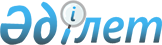 О назначении оператора почты назначенным операторомПриказ Министра информации и коммуникаций Республики Казахстан от 30 сентября 2016 года № 181. Зарегистрирован в Министерстве юстиции Республики Казахстан 28 октября 2016 года № 14378

      В соответствии с подпунктом 49) статьи 1 Закона Республики Казахстан от 9 апреля 2016 года «О почте» ПРИКАЗЫВАЮ:



      1. Назначить Акционерное общество «Казпочта» назначенным оператором. 



      2. Департаменту связи Министерства информации и коммуникаций Республики Казахстан (Ярошенко В.В.) обеспечить: 

      1) государственную регистрацию настоящего приказа в Министерстве юстиции Республики Казахстан;

      2) направление копии настоящего приказа на официальное опубликование в периодические печатные издания и информационно-правовую систему «Әділет» в течение десяти календарных дней после дня его государственной регистрации в Министерстве юстиции Республики Казахстан;

      3) направление копии настоящего приказа в Республиканское государственное предприятие на праве хозяйственного ведения «Республиканский центр правовой информации» Министерства юстиции Республики Казахстан для размещения в Эталонном контрольном банке нормативных правовых актов Республики Казахстан в течение десяти календарных дней со дня государственной регистрации в Министерстве юстиции Республики Казахстан;

      4) размещение настоящего приказа на интернет-ресурсе Министерства информации и коммуникаций Республики Казахстан и на интранет-портале государственных органов;

      5) в течение десяти рабочих дней после государственной регистрации настоящего приказа в Министерстве юстиции Республики Казахстан представление в Юридический департамент Министерства информации и коммуникаций Республики Казахстан сведений об исполнении мероприятий, предусмотренных подпунктами 1), 2) и 3) настоящего пункта.



      3. Контроль за исполнением настоящего приказа возложить на курирующего вице-министра информации и коммуникаций Республики Казахстан. 



      4. Настоящий приказ вводится в действие после дня его первого официального опубликования.       Министр

      информации и коммуникаций

      Республики Казахстан                       Д. Абаев
					© 2012. РГП на ПХВ «Институт законодательства и правовой информации Республики Казахстан» Министерства юстиции Республики Казахстан
				